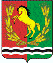 АДМИНИСТРАЦИЯМУНИЦИПАЛЬНОГО ОБРАЗОВАНИЯ ЗАГЛЯДИНСКИЙ СЕЛЬСОВЕТ АСЕКЕВСКОГО РАЙОНА ОРЕНБУРГСКОЙ ОБЛАСТИ                                              Р А С П О Р Я Ж Е Н И Е        =====================================================================05  февраля  2020 г                        ст. Заглядино                 № 05-рОб утверждении плана мероприятий по противодействию терроризму и экстремизму в муниципальном образовании Заглядинский сельсовет на 2020 год.В целях активизации работы по противодействию терроризму и экстремизму в муниципальном образовании Заглядинский сельсовет, совершенствованию государственной системы предупреждения угроз терроризма и экстремизма:1. Утвердить прилагаемый план комплексных организационных и профилактических мероприятий по противодействию терроризму и экстремизму в муниципальном образовании Заглядинский сельсовет на   2020 год  (далее – План) согласно приложению к настоящему распоряжению.2. Рекомендовать предприятиям, учреждениям, организациям, независимо от организационно-правовых форм, принять участие в мероприятиях предусмотренных Планом.3. Контроль за исполнением настоящего распоряжения оставляю за собой.Глава сельсовета                                                                            Э.Н.Гарейшин.Разослано: в дело, прокурору района